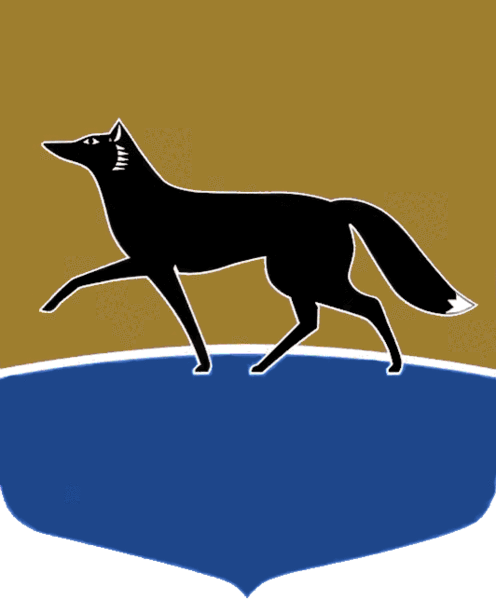 Принято на заседании Думы 23 декабря 2022 года№ 268-VII ДГО внесении изменения в решение Думы города от 29.09.2006 
№ 82-IV ДГ «О Положении 
об аккредитации журналистов при Думе города Сургута»В соответствии с Законом Российской Федерации от 27.12.1991 
№ 2124-I «О средствах массовой информации», в целях совершенствования организации деятельности Думы города Дума города РЕШИЛА:Внести в решение Думы города от 29.09.2006 № 82-IV ДГ «О Положении об аккредитации журналистов при Думе города Сургута» (в редакции 
от 25.04.2018 № 271-VI ДГ) изменение, дополнив часть 5.3 раздела 
5 приложения к решению абзацем следующего содержания: «если в соответствии со статьёй 56.2 Закона Российской Федерации 
от 27.12.1991 № 2124-I «О средствах массовой информации» признаны недействительными регистрация средства массовой информации, лицензия 
на вещание средства массовой информации, по заявке которого такой журналист был аккредитован.».Председатель Думы города_______________ М.Н. Слепов«27» декабря 2022 г.Глава города_______________ А.С. Филатов«28» декабря 2022 г.